  MADONAS NOVADA PAŠVALDĪBA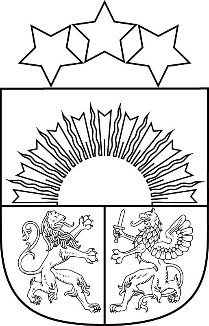 Reģ. Nr. 90000054572Saieta laukums 1, Madona, Madonas novads, LV-4801 t. 64860090, e-pasts: pasts@madona.lv ___________________________________________________________________________MadonāAPSTIPRINĀTIAr Madonas novada pašvaldības domes29.06.2022. lēmumu Nr. 431(Prot. Nr. 15, 30. p.)SAISTOŠIE  NOTEIKUMI  Nr. 25Par grozījumiem Madonas novada pašvaldības saistošajos noteikumos Nr. 3“Par Madonas novada pašvaldības 2022.gada budžetu”Noteikumi pieņemti ar likumu noteikto pašvaldības funkciju un uzdevumu izpildes nodrošināšanai.1. Izteikt Madonas novada pašvaldības saistošo noteikumu Nr. 3 „Par Madonas novada pašvaldības 2022.gada budžetu” (apstiprināti 2022.gada 27. janvāra domes sēdē, protokols Nr.2, 26.p.) 1. punktu šādā redakcijā:“Apstiprināt Madonas novada pašvaldības pamatbudžetu 2022.gadam        	ieņēmumos 40085672,00 eiro apmērā.”2. Izteikt Madonas novada pašvaldības saistošo noteikumu Nr. 3 „Par Madonas novada pašvaldības 2022.gada budžetu” (apstiprināti 2022.gada 27. janvāra domes sēdē, protokols Nr.2, 26.p.) 2. punktu šādā redakcijā:“Apstiprināt Madonas novada pašvaldības pamatbudžetu 2022.gadam     izdevumos 45302475,00 eiro apmērā.”Domes  priekšsēdētājs                                             Agris Lungevičs